NÁRODNÁ RADA SLOVENSKEJ REPUBLIKYVII. volebné obdobieČíslo: CRD-535/2019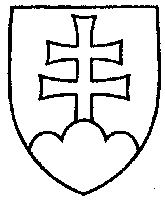 1674UZNESENIENÁRODNEJ RADY SLOVENSKEJ REPUBLIKYz 27. marca 2019k vládnemu návrhu zákona, ktorým sa mení a dopĺňa zákon č. 324/2011 Z. z. o poštových službách a o zmene a doplnení niektorých zákonov v znení neskorších predpisov (tlač 1334) – prvé čítanie	Národná rada Slovenskej republikyr o z h o d l a,  ž eprerokuje uvedený vládny návrh zákona v druhom čítaní;p r i d e ľ u j etento vládny návrh zákona na prerokovanieÚstavnoprávnemu výboru Národnej rady Slovenskej republiky  aVýboru Národnej rady Slovenskej republiky pre hospodárske záležitosti; u r č u j eako gestorský Výbor Národnej rady Slovenskej republiky pre hospodárske záležitosti a lehotu na jeho prerokovanie v druhom čítaní vo výbore do 3. mája 2019
a v gestorskom výbore do 7. mája 2019.  Andrej  D a n k o   v. r.predseda  Národnej rady Slovenskej republikyOverovatelia:Peter  Š u c a   v. r.Jana  C i g á n i k o v á   v. r.